Common toilet block for Dormitory Introduction / Need of the Project: Vigyan Ashram (www.vigyanashram.com ) is engaged in training rural youth in various technologies. VA trains students at different levels. It has DBRT (Diploma in Basic Rural Technology) program for school dropouts, Design Innovation Center (DIC) for Graduates and post graduates students and various short term courses. In last decade, VA has upgraded its infrastructure including Ladies hostel (20 girls), Boys hostel ( 40 boys), PG hostel ( 12 students), classroom and admin block and computer center. We have modified old hostel hall as dormitory. It can house upto 15 short term trainees. The hall is used for short term trainee, IBT instructors training etc. We have demolished old toilet block since they were beyond repair. Therefore we propose to construct a toilet near the dormitory (Old hostel no.3). It will be useful for the short term trainee as well as guests visiting ashram. Asha for Education is supporting Vigyan Ashram in development of infrastructure. Therefore this proposal is being submitted Asha for Education for their consideration.   Objective of the proposal:Construction of toilet block next to old hostel dormitory.   Nature of facility created and its intended use: We need additional toilet block. This will help in serving day scholar student and also visitors. Number of day scholar is between 20-40 every month. Further, we also have short term training program. Number of visitors visiting VA in more than 2000 people in a month. Many times they come in a bus of 40 people. We have only one toilet block for common use ( 3 gents urinal and 1 gents toilet and plus two toilet block for ladies). It become difficult to serve all of them. Therefore we are proposing to construct additional toilet block comprising of three gents and three ladies urinals and toilet. We wish to have one Indian and one Western toilet in both ladies and gents toilets. Location of the toilets : It will be behind the Gotha shed and next to dormitory. It will be accessible from Agri-Animal husbandry dept, solar park and for short term trainee. Present common toilet block is near the entry. Proposed toilet will be at the last end of ashram campus. Area of construction : Toilet area : 226 sq.ft  A] Toilet B] Washing area and bathroom : Two unitsTotal Costing : A] + B] = Rs.214000 + Rs.53700 = Rs.2,67,700/-Transport / communication / Account audit / Overheads = Rs.26,770/-TOTAL Support Expected = Rs.2,94,470/-*(* This is approx. costing based on our experience and costing done by our instructor and students. )  We have taken the cost in approximation. Our judgement is that we will able to complete the construction of modern toilet within this budget. Request from Asha for Education : Asha for Education has invested lots of resources in VA from long time. It has helped VA in developing its infrastructure and host new program. VA is able to upgrade itself due to timely support from Asha for Education. We are thankful for the same. We are requesting support for the Toilet and washing area  = Rs.2,94,470/- Benefits of the Project :We estimate that approx. 15 residential students; 15 Agri – AH students will directly benefit. Common toilet will also be useful for visitors to VA. Recycling of water from washing area will help in keeping our toilets clean. Organisation Details : Vigyan Ashram (a center of Indian Institute of Education) At.Post.Pabal Dist.Pune 412403 , Phone : +91-9730005016 , vapabal@gmail.com Contact Person : Dr.Yogesh Kulkarni, Director, Vigyan Ashram, Pabal. Dist.Pune. 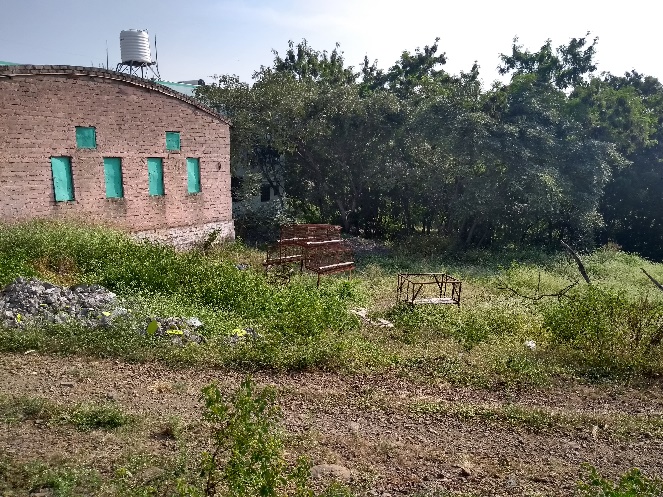 Location of proposed toilet 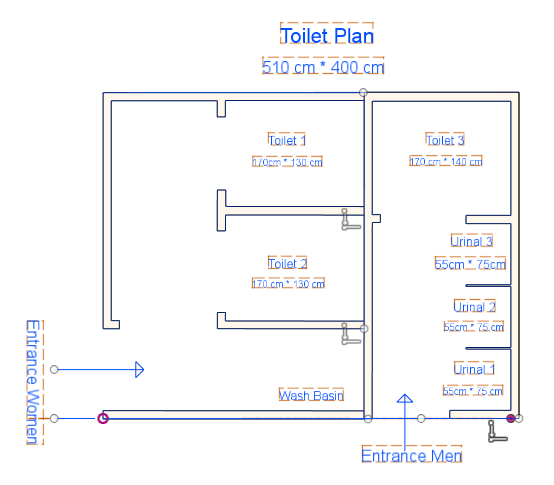 Proposed planProposed plan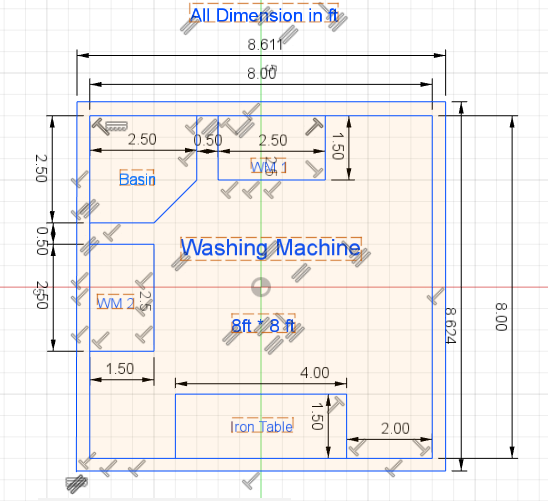 Plan for washing areaPlan for washing area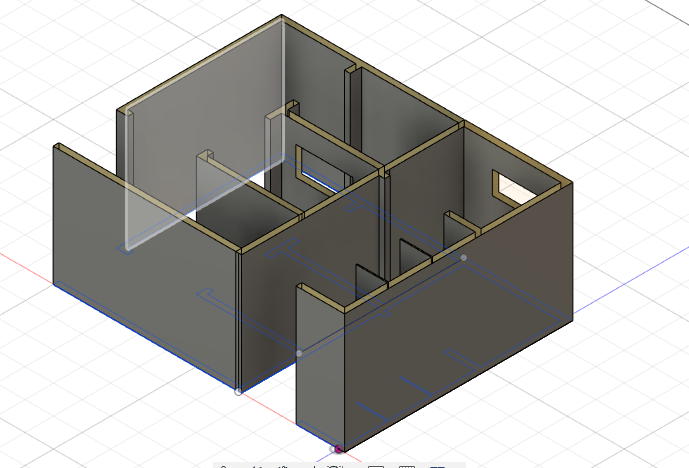 Proposed drawing for toilet blockMaterialQuantityCostBrick500040000Cement 7 bags4000Tiles64 sqft8000Toilet Seat310000Urinal 39000G I Sheet38000Water Tank1000L5000Bio Toilter KK Nag soak pit25000Plumbing/Auxilary30000Electricity5000Excavation for foundation20000Construction labor cost50000Total214000MaterialQuantityRateCostBricks1200Rs.8/Brick9600Cement
Tiles(flooring)3 bags
60sqft900
4000G.I Sheet9ft*9ft2100Water Tank750L5000Plumbing Auxiliary5000Electricity5000Construction labour cost15000Pump 12000Total53700